График работы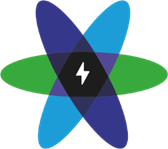 «Энергетика Урала-2020»Специализированная выставка27-29 октября ВК «ВДНХ ЭКСПО УФА»Проезд до места проведения выставкиОт ж/д вокзала автобус №11, маршрутное такси №251 до ост. «ТЦ Башкортостан», пересадка на автобус №54, 69, 110С, маршрутное такси 6, 17, 110м и др. до ост. «Ботанический сад», от аэропорта авт. № 110С до ост. «ВДНХ».Монтаж стендов на необорудованной площади25 -26 октября с 9:00 до 17:00 ч. Монтаж стендов на необорудованной площади необходимо завершить 26 октября до 18:00ч. Монтаж в нерабочее время, а также дополнительный день монтажа оплачивается дополнительно. Просим предварительно заказать данные услуги в Форме аккредитации застройщика.Контактное лицо: Томаров Антон, (347) 246-41-80, promexpo@bvkexpo.ruРазгрузка крупногабаритных экспонатов автокраном и автопогрузчиком26   октября  с 10.00 до 13.00 ч. в выставочном комплексе.Для расстановки техники и составления графика заезда необходимо согласовать габариты экспонатов, дату и время заезда. Разгрузка экспонатов производится через грузовые ворота - № 1,2,3 для малогабаритных экспонатов, № 4 для крупногабаритных экспонатов. Контактное лицо: Кудашева Альбина, тел.: (347) 246-41-93,  energo@bvkexpo.ru Заезд участников26 октября с 10:00 до 17:00 ч. 27 октября - Заезд на выставку и открытие грузовых ворот для разгрузки запрещен!Регистрация участников26 октября с 10:00 до 17:00 ч – регистрация всех участников на информационном стенде (1 зал)Время работы выставкиОфициальное открытие 27 октября в 10.00 ч.Обязательное присутствие участников выставки на стенде 27 октября в 09.20 ч27 – 28  октября  - с 10.00 до 17.00 ч. 29 октября  – с 10.00 до 16.00 ч.Выезд участников, демонтаж выставки29 октября  – с 16.00 ч. Выезд участников, демонтаж выставки по всем площадкам  30 октября   – с 10.00 до 18.00 ч. демонтаж выставки, вывоз оборудования.